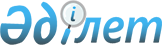 О создании Государственной холдинговой компании "Куат"
					
			Утративший силу
			
			
		
					Постановление Кабинета Министров Республики Казахстан от 31 августа 1993 года N 749. Утратило силу  постановлением Правительства РК от 14 декабря 1995 г. N 1725 ~P971725.



          Во исполнение Указа Президента Республики Казахстан от
23 июня 1993 г. N 1291 "О совершенствовании системы органов
хозяйственного управления" Кабинет Министров Республики Казахстан
ПОСТАНОВЛЯЕТ:




          1. Создать Государственную холдинговую компанию "Куат" на базе
предприятий шинной и резинотехнической промышленности согласно
приложению.




          2. Государственному комитету Республики Казахстан по 
государственному имуществу:




          делегировать компании "Куат" право владения, пользования и
управления государственным имуществом предприятий и организаций, 
а также право владения, пользования и управления государственными
пакетами акций акционерных обществ, включенных в состав Компании в
установленном порядке.




          Установить, что по мере преобразования государственных предприятий
и организаций в акционерные общества соответствующие государственные
контрольные пакеты акций передаются во владение, пользование и
управление компании "Куат", за исключением пакетов акций, реализуемых
Государственным комитетом Республики Казахстан по государственному 
имуществу в порядке, предусмотренном Национальной программой  
разгосударствления и приватизации в Республике Казахстан на 1993-1995
годы (II этап)  
 U931135_ 
 ;




          в месячный срок подготовить пакет учредительных документов;




          совместно с Министерством промышленности Республики Казахстан
в месячный срок завершить работу по формированию имущественного
комплекса компании "Куат".




          3. Возложить на компанию "Куат":




          координацию деятельности предприятий и акционерных обществ,
вошедших в Компанию;




          эффективное использование научно-производственного потенциала
в условиях формирования рыночных отношений;




          содействие техническому развитию всех вошедших в Компанию
организаций, исходя из имеющихся финансовых и материальных ресурсов.




          4. Определить месторасположение Государственной холдинговой
компании "Куат" в г. Шымкенте.




          5. Главе Южно-Казахстанской областной администрации,
территориальному комитету по государственному имуществу выделить
необходимые служебные помещения для размещения исполнительного
аппарата Компании, а Министерству связи Республики Казахстан
обеспечить ее техническими средствами и каналами телефонной и
телексной связи.





    Премьер-министр
 Республики Казахстан

                                       Приложение



                         к постановлению Кабинета Министров
                                 Республики Казахстан
                            от 31 августа 1993 г. N 749














                                            ПЕРЕЧЕНЬ




      акционерных обществ, предприятий и организаций,
       входящих в состав Государственной холдинговой
                   компании "Куат"

Акционерное общество "Шымкентшина", г. Шымкент
Арендное производственное объединение "Карагандарезинотехника",
г. Сарань, Карагандинская область
Шымкентский шиноремонтный завод, г. Шымкент
Кустанайский шиноремонтный завод, г. Кустанай
Павлодарский шиноремонтный завод, г. Павлодар



Карагандинский шиноремонтный завод, г. Актас, Карагандинская область
Научно-производственное объединение "Прогресс" (Шымкентский
ремонтно-механический завод), г. Шымкент 








					© 2012. РГП на ПХВ «Институт законодательства и правовой информации Республики Казахстан» Министерства юстиции Республики Казахстан
				